GWPO Reimbursement Request 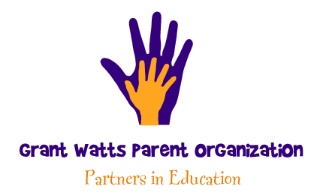 Person Requesting Reimbursement: __________________________________________Date: ___________________________________________Amount Requesting: __________________________Please Attach receipt(s) or copies of receipt(s)Item(s) purchased: _____________________________________________________________________________________________________________________________________________________________________________________________________________________________________________________________________What where the item(s) purchased/ used for: ____________________________________________________________________________________________________________________________________________________________________________________________________________________________________________________________________________________________________________________________________________________________Who should the check be made out to?__________________________________________Where should the check be placed after approved?____________________________If you have any questions please contact GWPO Tia Rushing678-640-5281Therushings07@gmail.comReimbursement Requests can be placed in the GWPO basket on top of the staff mail boxes at Grant Watts. Please allow up to 2 weeks for reimbursement.